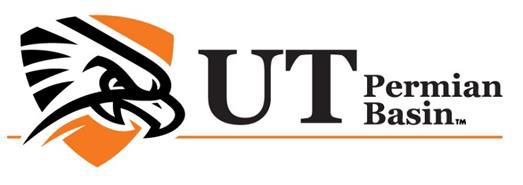 ADDENDUM NUMBER:    2January 28, 2021	For	RFP# 742-21-176-2	Managed Residential Wireless Network (ResNet) 	University of Texas Permian Basin	4901 E. University Blvd.	Odessa, TX 79762The following revisions, additions and clarifications shall be incorporated in the Request for Proposal referenced above.  All other provisions of the Request for Proposal shall remain unchanged.Question and Answers – See attachmentsRFP proposal deadline extended to: Thursday, February 11, 2021 @ 2:00 pm (cst)